Весенний посев: надежная работа AEROSEM Идеальные всходы для всех культурPöttinger AEROSEM предлагает наилучшую универсальность благодаря успешной интеграции сеялки точечного высева в стандартную пневматическую сеялку. Следовательно, непрерывное использование в весенней посевной. Сегодня зерновые, завтра соя, а далее посев кукурузы – машина Pöttinger AEROSEM делает это возможным.  Это знают польщенные практики: специалисты сельского хозяйства поражены тем, на сколько хорошо и легко работает система. Они подтверждают преимущества универсального использования для разных культур и отличных всходов.PCS и IDS: международное признание технологий, получивших многие наградыТехнология точного высева PCS (Precision Combi Seeding):Данная сеялка способна сеять с междурядьем 37,5 см или 75 см, и только с AEROSEM ADD – 12,5 см. Возможность внесения при необходимости удобрений также предусмотрена: традиционная система дозирования может быть оснащена соответствующим распределителем удобрений рядом с грядой точечного посева. В свою очередь появляется возможность подсева трав в комбинации с точечным посевом для оптимальный защиты почвы от эрозии. DUPLEX SEED позволяет сеять кукурузу на зерно и на силос в два ряда. Это делает данный процесс настоящей экономической альтернативой обычному точечному высеву. Интеллигентная система распределения IDS (Intelligent Distribution System): IDS – уникальная международная система, которая гарантирует  одинаковое количество семян в ряду и при этом экономию посевного материала. Система распределения с интегрированной двойной системой для внутренней рециркуляции зерна при включении технологических колей гарантирует идеальное поперечное распределение семян зерновых и мелкого посевного материала.Разнообразие совершенных систем сошников гарантирует точное размещение семян. Машина может быть укомплектована с 3-х рядным анкерным сошником, однодисковым сошником или двойными дисковым сошником DUAL DISC. Анкерный сошник подходит для легких почв с небольшим количеством органической массы. Для однодисковых, а также анкерных сошников возможное давления на сошник составляет до 25 кг. Большие двойные дисковый сошники DUAL DISC разрезают растительные остатки и образуют однородное и чистое посевное ложе. В зависимости от скорости посева для обычных или мелких семян, высевные катушки можно заменить быстро, легко и без инструментов.AEROSEM полностью раскрывает свой потенциал в работе как с бороной LION, или короткобазовой комбинацией FOX для предпосевной подготовки почвы, так и с новейшей концепцией MULTILINE, которая совмещает в себе компактную дисковую борону или культиватор с сеялкой.Одна для всего: вне зависимости от того, какие культуры ожидают посева этой весной, Pöttinger AEROSEM гарантирует максимальную универсальность, точность и комфорт при посеве. Точно подходит для любого профессионала.Фотографии: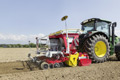 AEROSEM 3002 ADDhttp://www.poettinger.at/de_at/Newsroom/Pressebild/2737Другие фотографии: http://www.poettinger.at/presse